Тайтл: С чем носить брюки с лампасами: идеи, фотоОдним из трендов, не теряющих своих позиций в модном хит-параде, и по сегодняшний день, являются брюки с лампасами,  используя этот тренд важно понимать, с чем их  носить и комбинировать в этом сезоне. Несмотря на то, что большинство фэшн экспертов называют  этот тренд спорным, такие брюки можно найти в гардеробе практически у каждой модницы. Штаны с лампасами это далеко не новинка, ведь изначально вертикальные полосы насыщенного оттенка можно было наблюдать на военной форме. За счет цветных полос на брюках можно было понять род войска. После чего три светлые полосы появились на спортивной одежде от Адидас, и стали визитной карточкой бренда. В настоящее время стиль унисекс прочно обосновался среди модных тенденций. Поэтому абсолютно не удивительно, что в 2018 брюки мужского кроя моментально оказались и в женском гардеробе. Теперь стильные и классические брюки с лампасами выпускаются дизайнерами, как для мужской половины, так и для женской.  За счет вертикальной полоски сбоку брюк у девушек имеется возможность скрывать все недостатки фигуры, визуально удлинять ноги и создавать самые модные образы.  Спортивные брюки с белыми лампасами это отголоски эпохи семидесятых. Сейчас они выпускаются в однотонной цветовой гамме и с минимальным клешем. Этот тренд за последние несколько сезонов полюбился не только спортивным девушкам, но  и тем, кто просто ведет активный образ жизни и предпочитает комфортную одежду.  Существует широкий выбор различных вариантов брюк с вертикальными вставками. Полоски значительно изменились: теперь они абсолютно нестандартной формы, они слегка сужаются или расширяются в области колен. Полосы могут начинаться не только от пояса. Поэтому важно уметь подбирать модель брюк, которая идеально бы сидела на определенной фигуре. Множество модниц в 2018 году пополняют свой гардероб брюками с лампасами, но многие из них до сих пор не понимают с чем их стоит носить. Популярные личности также предпочитают модели таких брюк для повседневной носки и для торжественных выходов. Так, например, глядя на фото иконы стиля Виктории Бекхэм можно заметить, что данный тренд полюбился знаменитой моднице,  она создает с этими брюками множество оригинальных образов. Для создания стильных луков с этим элементом гардероба модельеры применяют исключительно простые и натуральные материалы, такие как хлопок, лен или сатин. Комфорт, прекрасное качество и трендовый образ в этом случае гарантирован. Модные тренды в актуальном годуВ 2018 году модельеры предлагают девушкам различные модные образы, главной изюминкой которых будут брюки с лампасами:Спортивный стиль. В этом случае неважно, какого оттенка будут брюки. Стоит уделить внимание верху и обуви - футболка, пуловер, мастерка и кроссовки должны быть в светлых тонах. В этом случае у вас получится создать комфортный и расслабленный образ;Образ на каждый день. Чтобы создать простой повседневный образ необходимо выбирать удобную и лаконичную по крою одежду. Можно надеть простую футболку в одном цвете, рубашку, джемпер или прямое пальто. В этом случае подойдут серые или черные брюки с лампасами. Дополнить такой образ можно с помощью обуви на низком ходу, это могут быть, например, укороченные ботинки, кеды или аккуратные кроссовки;Для прогулок. Для времяпрепровождения с друзьями или для выхода в магазин рекомендуется выбирать свободные струящиеся брюки в светлых тонах, которые можно сочетать с обувью на высоком ходу.  Наверх можно надеть белую, бирюзовую или бежевую футболку, поверх нее накинуть темный пиджак или короткий кардиган. Дополнить этот образ можно с помощью небольшого клатча и стильных часов;Образа для офиса. Чтобы создать образ в деловом стиле брюки с лампасами необходимо комбинировать с пальто, тренчем, строгими блузами или водолазками. В качестве обуви рекомендуется выбирать туфли на высоком каблуке или короткие ботинки. Завершить образ можно с помощью аксессуаров, это может быть легкий шарф, часы или сумка;Романтический стиль. Брюки с вертикальными вставками – прекрасный вариант для романтических свиданий. Их легко комбинировать с блузкой, украшенной кружевом или рюшами. Отлично смотрятся красные брюки с лампасами со светлой легкой блузой. Дополняется образ кардиганом, туфлями и клатчем. С чем носить брюки с лампасамиУ многих женщин до сих пор брюки с лампасами вызывают ассоциацию исключительно со спортом и тренировками. Но дизайнеры не перестают доказывать всю абсурдность этого стереотипа. Поэтому такой элемент одежды уже успел стать частью делового стиля. Глядя на последние коллекции именитых дизайнеров можно наблюдать огромный выбор различных моделей брюк, которые прекрасно разбавят летний гардероб каждой модницы. Перед тем, как отправиться за покупкой такой модели брюк, следует прислушаться к основным советам профессиональных стилистов:Придать стройности, вытянуть длину ног и силуэт можно с помощью укороченных узких брюк с лампасами, в качестве обуви  стоит выбирать туфли на высоком каблуке.  Наверх модельеры советуют надевать какой-нибудь свитер или тунику под тон с лампасами или того же оттенка, что и штаны;Чтобы получился изысканный и ненавязчивый образ, можно сочетать такой тип брюк с легкой и воздушной блузой, либо кардиганом;Женские брюки с лампасами в ярких тонах многие дизайнеры рекомендуют носить с худи того же стиля, также еще одним вариантом,  чем дополнить такой образ может быть объемный свитер;Штаны со вставками по бокам прекрасно будут сочетаться с практичным трикотажным джемпером. Очень кстати в этом случае будет легкий шарфик;Стильно будет выглядеть образ с яркими брюками зауженными к низу. Дополнить такой лук можно с помощью легкой шифоновой блузы и темной кожаной куртки. Создавая гармоничный образ, в основе которого будут брюки с лампасами важно заранее продумать, с чем вы их будете носить и сочетать, чтобы у окружающих не создавалось впечатление, что на вас спортивные штаны. Комбинировать такую модель брюк многие дизайнеры  рекомендуют с классическим верхом, это может быть аккуратная блуза или легкий кардиган. Обувь также может быть самой различной, но комбинация каблук и брюки со вставками способна визуально сделать фигуру стройнее и подтянутей. Перебирая, с чем носить брюки с лампасами, стоит основываться не только на идеях навеянных именитыми дизайнерами, в первую очередь важно обращать внимание на личные предпочтения и комфорт. Длина брюк может быть самой различной, выбирать подходящую для себя модель, стоит, отталкиваясь от обуви с которой вы планируете сочетать штаны. Чтобы образ получился идеальными, также важно обратить внимание на отсутствие складок на штанах. С помощью такого элемента одежды теперь можно создавать не только тренировочные, но и повседневные и даже офисные образы. Не стоит бояться экспериментировать и придерживаться стереотипов.  Для тех модниц, которые хотят подчеркнуть все преимущества своей фигуры и скорректировать ее недостатки, такой вариант брюк идеально подойдет. 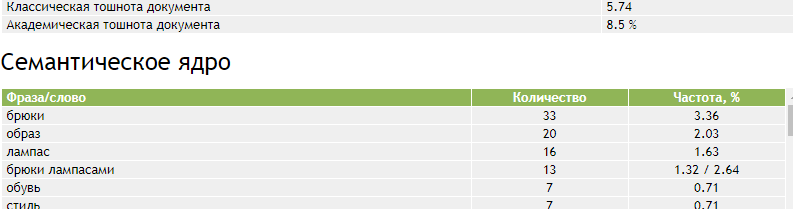 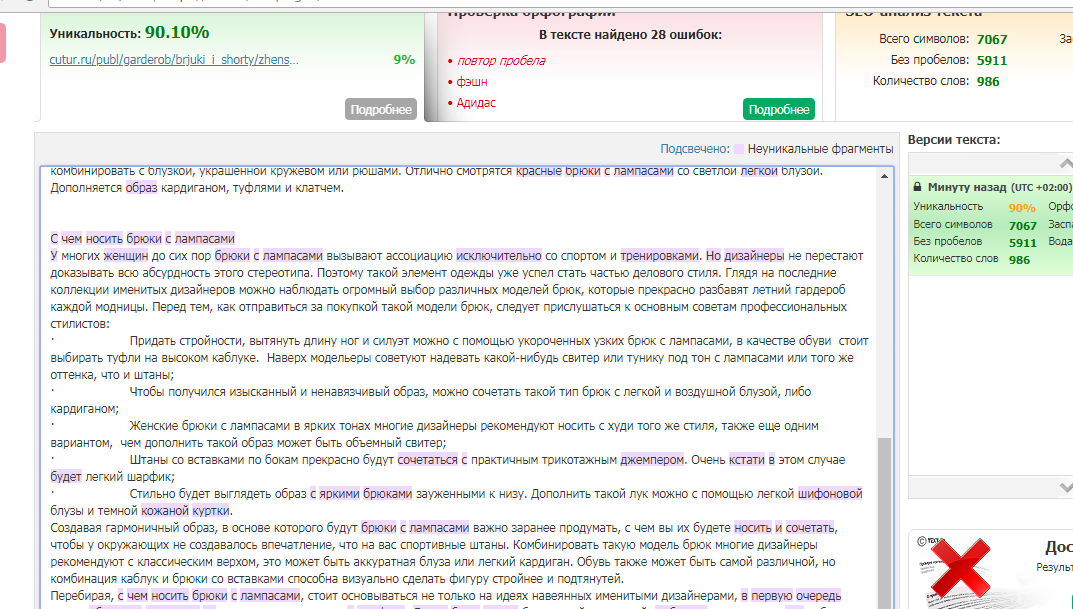 